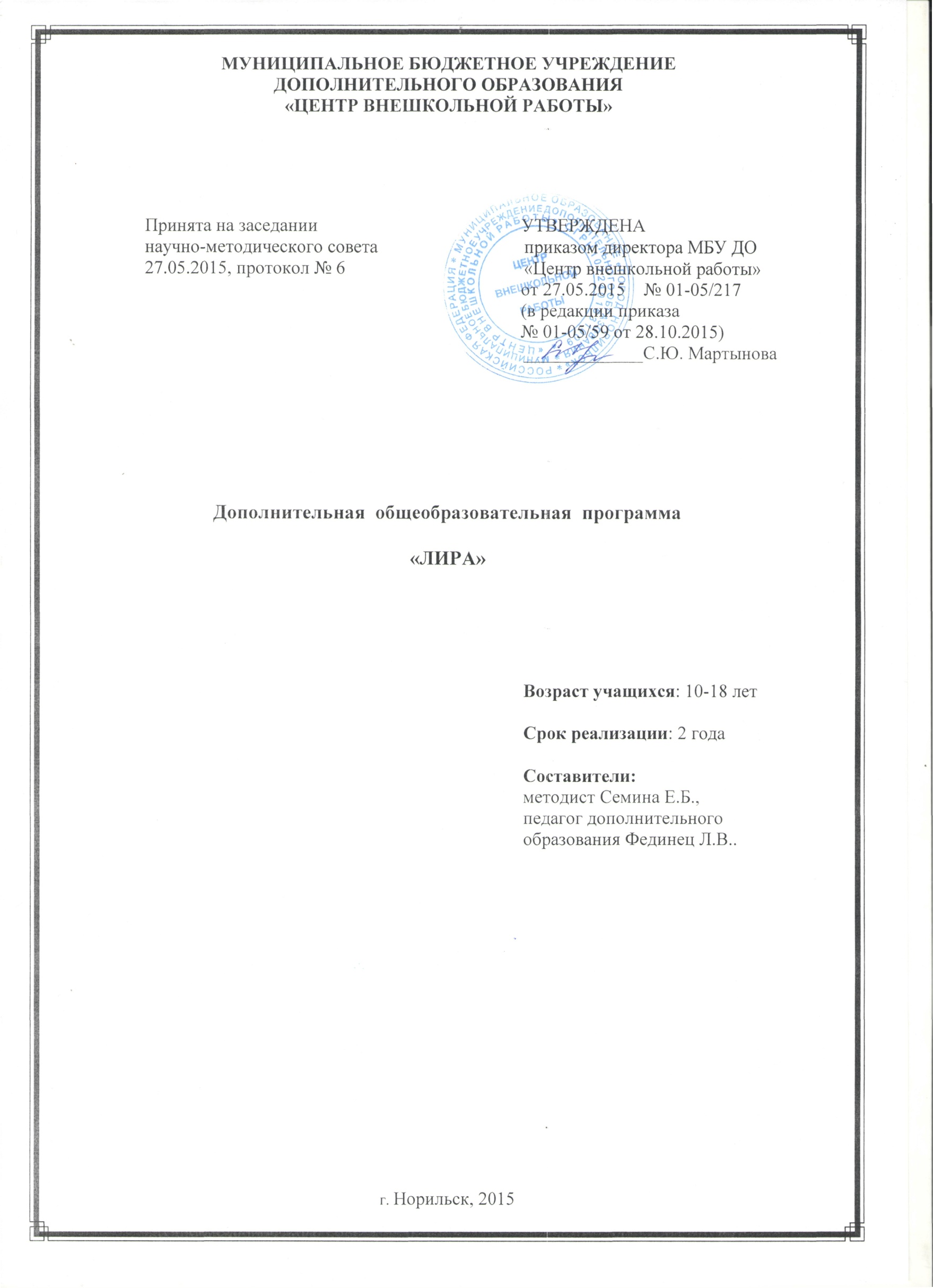 СОДЕРЖАНИЕПОЯСНИТЕЛЬНАЯ ЗАПИСКАМузыка пробуждает в ребенке силы и способности, которые иначе никогда бы не расцвелиКарл ОрфНаправленность программы: программа «Лира» имеет художественную направленность.Программа составлена в соответствии с основными нормативными документами в области образования РФ, а именно:Закон «Об образовании в РФ»;Порядок организации и осуществления образовательной деятельности по дополнительным общеобразовательным программам (приказ от 29.08.2013 № 1008);Санитарно-эпидемиологические требования к учреждениям дополнительного образования детей (СанПиН 2.4.4. 3172-14 от 04.07.2014 № 41);Примерные требования к программам дополнительного образования детей (письмо Министерства образования и науки Российской Федерации от 11.12.2006 № 06-1844).Новизна, актуальность, педагогическая целесообразность.Музыка - удивительный вид искусства, который воздействуя на чувства человека, побуждает к сопереживанию, формирует стремление к преобразованию окружающего мира. Созидательную силу этого вида искусства целесообразно использовать в работе с подрастающим поколением. Приобщение детей к музыкальному искусству в системе дополнительного образования способствует формированию культуры учащихся, их нравственных и эстетических ценностей, развивает вокально-технические умения и навыки, активизирует творческие способности.Программа ориентирована на учащихся, прошедших курс обучения по дополнительной общеобразовательной программе «Музыкальная капель», и на детей, имеющих определенные вокальные способности и познания в области музыкального искусства. В рамках реализации данной программы учащиеся получают углубленные знания из области вокального искусства, знакомятся с основами актерского мастерства (сценическое движение, мимика, жесты), основами хореографии. Значительная часть времени отводится практической подготовке детей. Особое место занимает организация концертно-исполнительской деятельности учащихся. Целью программы - создание условий для развития личностных качеств, творческого самовыражения  и совершенствования певческих навыков детей через занятия музыкальной деятельностью.Задачи программы:совершенствовать вокальные умения и навыки учащихся;развивать эстетический и художественный вкус детей и подростков;развивать индивидуальные творческие способности;формировать и развивать метапредметные умения, навыки, мыслительные процессы;способствовать профессиональному самоопределению.Отличительная особенность программыОсобенности работы обусловлены, прежде всего, возрастными возможностями детей в воспроизведении вокального материала. Знание этих возможностей помогает педагогу выбрать посильный для освоения музыкальный и песенный материал, вызвать и сохранить интерес и желание заниматься сольным и ансамблевым пением. Занимаясь в вокальном объединении, учащиеся получают не только вокальную подготовку, но и знакомятся с шедеврами современной и классической музыки, знакомятся с музыкальной грамотой, приобретают навыки выступления перед зрителями, развивают умственные и физические возможности организма в целом.Программа предусматривает дифференцированный подход к обучению. Репертуар формируется с учетом вокальной подготовки детей, а также их возрастных и психологических особенностей. Для одаренных учащихся возможно освоение программы в сжатые срокиВозраст детей, участвующих в реализации программы: учащиеся от 10-18 лет. . Программа предусматривает дифференцированный подход к учебному материалу в зависимости от возраста и способностей учащихся.Сроки реализации программы: рассчитана на два года обучения. В зависимости от индивидуальных возможностей и интересов детей, уровня усвоения знаний, количество учебных часов, отведенное на изучение той или иной темы по каждому из разделов программы, может варьироваться с сохранением общего количества часов на учебный год.Режим занятий. Наполняемость в группах предполагает состав учащихся от 10 до 12 человек. Учебные занятия проводятся 2 раза в неделю по 3 часа (или 3 раза в неделю по 2 часа).Основной формой организации деятельности является групповая (работа в вокальной группе). Для учащихся, демонстрирующих особые музыкальные и вокальные способности, активность в исполнительской деятельности, сверх программного объема часов, предусматриваются индивидуальные занятия (до 2 часов в неделю). Для отработки номеров в ансамблевом исполнении предусматриваются постановочные занятия до 2 часов в неделю на группу. Основные направления работы:Программный материал скомпонован таким образом, что в первый год обучения предполагается закрепление и совершенствование вокальных навыков сольного и ансамблевого пения (для тех, кто прошел курс «Музыкальная капель»), а также получение необходимых навыков владения голосовым аппаратом – для начинающих; а во второй год - ведется работа по совершенствованию исполнительского мастерства учащихся и предоставляется информация о возможности профильного обучения в дальнейшем.Программа ориентирована на следующую компетентностную модель выпускника и сформированность у учащихся:ценностно-смысловой компетенции (смысловое целеполагание своих действий и поступков ответственное отношение к себе и своему здоровью);коммуникативной компетенции (владение способами адекватного взаимодействия со сверстниками и взрослыми);информационно-познавательной компетенции (познавательная потребность и способность к самостоятельному добыванию знаний из различных источников);социокультурной компетенции (потребность в содержательном досуге, ответственность и активность, уважение к социальным нормам и правилам поведения);специально-предметной компетенции (знания, умения и навыки, предусмотренные программой).Формы подведения итогов реализации программы:Для оценки уровня усвоения знаний умений, навыков учащихся используются следующие формы работы: анализ работы учащегося в конце каждого занятия;контрольное занятие по теме, за полугодие, (в виде контрольных тестов, устных опросов, работы по карточкам – проверка теоретических знаний; в виде отчетных итоговых концертов – проверка практических навыков);итоговое занятие за год.диагностика уровня ЗУН на начало, середину и конец учебного года.Для реализации данной программы необходим просторный кабинет, оборудованный комплектом мебели: стульями (в соответствии с ростом ребенка), столами (для работы с индивидуальными карточками), доской (для наглядных пособий), фортепиано, музыкальным центром, фонотекой. Приобретение учащимися опыта концертной деятельности предполагает работу с микрофонами. Для этой цели необходимо иметь в учреждении студию звукозаписи.По окончании программы проводится итоговая аттестация в форме экзамена или тестирования, практической работы или защиты творческого проекта.УЧЕБНО-ТЕМАТИЧЕСКИЙ ПЛАНПЕРВОГО ГОДА ОБУЧЕНИЯК концу первого года обучения дети должнызнать/понимать:строение артикуляционного аппарата;особенности и возможности певческого голоса;гигиену певческого голоса;понятие о  чистоте и слаженности двухголосного пения,как делать исполнительский анализ;понятие  о цепном дыхании;понимать по требованию педагога слова – петь «мягко, нежно, легко»;уметь:правильно дышать: делать небольшой спокойный вдох, не поднимая плеч;петь короткие фразы на одном дыхании;в подвижных песнях делать быстрый вдох;петь без сопровождения отдельные попевки и фразы из песен;петь легким звуком, без напряжения;петь под фонограмму 2-голосные произведения спеть выразительно, осмысленно вокальное произведение  с ярко выраженной конкретной тематикой.петь в диапазоне:- 1-е голоса — си м. октавы – ми 2-ой октавы- 2 е голоса – ля м. октавы – ре 2 октавыСОДЕРЖАНИЕ ТЕМ ПЕРВОГО ГОДА ОБУЧЕНИЯТема I. Пение как вид музыкальной деятельности.1.1. Понятие о сольном и ансамблевом пении. Пение как вид музыкально-исполнительской деятельности. Общее понятие о солистах, вокальных ансамблях: дуэте, трио, квартете и т.д., а также -  хоровом пении. Организация занятий с певцами-солистами и вокальным ансамблем. Правила набора голосов в партии ансамбля. Понятие об ансамблевом пении. Разновидности ансамбля как музыкальной категории (общий, частный, динамический, тембровый, дикционный). Ансамбль в одноголосном и многоголосном изложении.1.2. Диагностика. Прослушивание детских голосов Предварительное ознакомление с голосовыми и музыкальными данными учеников. Объяснение целей и задач на учебный год. Строение голосового аппарата, техника безопасности, включающая в себя профилактику перегрузки и заболевания голосовых связок.1.3. Строение голосового аппарата. Основные компоненты системы голосообразования: дыхательный аппарат, гортань и голосовые связки, артикуляционный аппарат. Формирование звуков речи и пения – гласных и согласных. Функционирование гортани, работа диафрагмы. Работа артикуляционного аппарата. Верхние и нижние резонаторы. Регистровое строение голоса.1.4. Правила охраны детского голоса. Характеристика детских голосов и возрастные особенности состояния голосового аппарата. Мутация голоса. Предмутационный, мутационный и постмутационный периоды развития голоса у девочек и мальчиков. Нарушения правил охраны детского голоса: форсированное пение; несоблюдение возрастного диапазона и завышенный вокальный репертуар; неправильная техника пения (использование приёмов, недоступных по физиологическим возможностям детям определённого возраста), большая продолжительность занятий, ускоренные сроки разучивания новых произведений, пение в неподходящих помещениях.1.5. Вокально-певческая установка. Понятие о певческой установке.Правильное положение корпуса, шеи и головы. Пение в положении «стоя» и «сидя». Мимика лица при пении. Положение рук и ног в процессе пения. Система в выработке навыка певческой установки и постоянного контроля над ней.1.6. Упражнения на дыхание по методике А.Н. Стрельниковой.Тренировка легочной ткани, диафрагмы («дыхательный мускул»), мышц гортани и носоглотки. Упражнения: «Ладошки», «Погончики», «Маленький маятник», «Кошечка», «Насос», «Обними плечи», «Большой маятник».Тема II. Формирование детского голоса. 2.1. Звукообразование. Образование голоса в гортани; атака звука (твёрдая, мягкая, придыхательная); движение звучащей струи воздуха; образование тембра. Интонирование. Типы звуковедения: 1еgаtо и non 1еgаtо. Понятие кантиленного пения. Пение staccato. Слуховой контроль над звукообразованием.2.2. Певческое дыхание. Основные типы дыхания: ключичный, брюшной, грудной, смешанный. Координация дыхания и звукообразования. Правила дыхания – вдоха, выдоха, удерживания дыхания. Вдыхательная установка, «зевок». Воспитание чувства «опоры звука» на дыхании. Пение упражнений: на crescendo и diminuendo с паузами; специальные упражнения, формирующие певческое дыхание.2.3. Дикция и артикуляция. Понятие о дикции и артикуляции. Положение языка и челюстей при пении; раскрытие рта. Соотношение положения гортани и артикуляционных движений голосового аппарата. Развитие навыка резонирования звука. Формирование высокой певческой форманты. Соотношение дикционной чёткости с качеством звучания. Формирование гласных и согласных звуков. Правила орфоэпии.2.4. Речевые игры и упражнения (по принципу педагогической концепции Карла Орфа). Развитие чувства ритма, дикции, артикуляции, динамических оттенков. Знакомство с музыкальными формами. Учить детей при исполнении упражнения сопровождать его выразительностью, мимикой, жестами. Раскрытие в детях творческого воображения фантазии, доставление радости и удовольствия.2.5. Комплекс вокальных упражнений для развития певческого голоса. Концентрический метод обучения пению. Его основные положения. Упражнения на укрепление примарной зоны звучания детского голоса; выравнивание звуков в сторону их «округления»; пение в нюансе mf для избегания форсирования звука.Фонетический метод обучения пению. Основные положения. Упражнения на сочетание различных слогов-фонем. Усиление резонирования звука. Метод аналитического показа с ответным подражанием услышанному образцу. Унисонные упражнения. Пение упражнений с сопровождением и без сопровождения музыкального инструмента. Упражнения первого уровня. Формирование певческих навыков: мягкой атаки звука; звуковедения 1еgаtо при постепенном выравнивании гласных звуков; свободного движения артикуляционного аппарата; естественного вдоха и постепенного удлинения дыхания.Тема III. Слушание музыкальных произведений, разучивание и исполнение песен.3.1. Работа с народной песней. Освоение жанра народной песни, её особенностей: слоговой распевности, своеобразия ладовой окрашенности, ритма и исполнительского стиля в зависимости от жанра песни. Освоение своеобразия народного поэтического языка. Освоение средств исполнительской выразительности в соответствии с жанрами изучаемых песен. Пение оригинальных народных песен без сопровождения. Пение обработок народных песен с сопровождением музыкального инструмента. Исполнение народной песни сольно и вокальным ансамблем.3.2. Работа с произведениями русских композиторов-классиков. Освоение классического вокального репертуара для детей. Освоение средств исполнительской выразительности: динамики, темпа, фразировки, различных типов звуковедения и т.д.3.3. Работа с произведениями современных отечественных композиторов. Работа над сложностями интонирования, строя и ансамбля в произведениях современных композиторов. 3.4. Пение соло и в ансамбле. Работа над выразительностью поэтического текста и певческими навыками. Исполнение произведений с сопровождением музыкальных инструментов. Пение в сочетании с пластическими движениями и элементами актерской игры. Овладение элементами стилизации, содержащейся в некоторых произведениях современных композиторов.Тема IV. Игровая деятельность, театрализация песни. Разучивание движений, создание игровых и театрализованных моментов для создания образа песниТема V. Расширение музыкального кругозора и формирование музыкальной культуры.5.1. Путь к успеху. Прослушивание аудио- и видеозаписей. Формирование вокального слуха учащихся, их способности слышать достоинства и недостатки звучания голоса; анализировать качество пения, как профессиональных исполнителей, так и своей группы (а также  индивидуальное собственное исполнение). Обсуждение, анализ и умозаключение в ходе прослушивания аудио- и видеозаписей.5.2. Посещение театра, концертов, выставочных залов, норильского колледжа искусств. Посещение мастер-классов специалистов по вокальному обучению. Обсуждение своих впечатлений, подготовка альбомов, стендов с фотографиями, афишами. Сбор материалов для архива. Тема VI. Концертная деятельность. Выступление солистов и группы (различных ансамблевых групп).В связи с целями и задачами, поставленными на данный учебный год, а также с характером творческих мероприятий и конкурсов, содержание тематического планирования может видоизменяться.Тема VII. Контрольное и итоговое занятие.Примерный репертуар:Предпочтительны песни из репертуара современных популярных групп, песни гражданского, патриотического характера, русские народные песни, произведения русских композиторов – классиков.УЧЕБНО-ТЕМАТИЧЕСКИЙ ПЛАН
ВТОРОГО ГОДА ОБУЧЕНИЯК концу второго года обучения дети должнызнать/понимать:основные типы голосов;жанры вокальной музыки;типы дыхания;знать основы правильногозвукоизвлечения;образцы вокальной музыки русских, зарубежных композиторов, народное творчество;приемы обращения с микрофонами и другой аппаратуройповедение певца до выхода на сцену и во время концерта;правила реабилитации при простудных заболеваниях;правила охраны голоса в предмутационный периодуметь:петь в меру эмоционально, в соответствии с характером произведения чистым по качеству звуком, легко, мягко, непринужденно;полноценно исполнять мелкие длительности в песнях быстрого темпа, ясно и чётко; произносить трудные буквосочетания, сложные тексты;иметь усовершенствованный речевой аппарат, развитый вокальный слух;обладать навыком ансамблевого пения;владеть основными навыками вокально-эстрадного пения;исполнять произведение в синтезе нескольких видов деятельности;держаться на сцене не только в коллективе, но и индивидуально;владеть непредвиденной ситуацией;петь в диапазоне:- 1-е голоса – ля малой октавы – фа # — 2-ой октавы;- 2-е— фа# малой октавы – ми 2-ой октавы;- 3-и – фа малой октавы – ре 2-ой октавы.СОДЕРЖАНИЕ ТЕМ ВТОРОГО ГОДА ОБУЧЕНИЯТема I. Организация певческой деятельности учащихся в условиях занятий сценическим движением.1.1. Понятие о сценическом движении и его роль в создании художественного образа песни. Поведение на сцене. Различие между сценическим движением актера и хореографией. Художественный образ и его создание. Специальные упражнения и этюды.1.2. Виды, типы сценического движения. Связь различных видов и типов сценического движения с задачами вокального исполнения.1.3. Соотношение движения и пения в процессе работы над вокальными произведениями. Понятие о стилевых особенностях вокальных произведений (песня, классика, сочинения современных авторов). Выбор сценических движений в соответствии со стилем вокальных произведений при условии сохранения певческой установки. Отработка фрагментов вокальных произведений в сочетании с пластическими и сценическими движениями.1.4 Упражнения на дыхание по методике А.Н. Стрельниковой.Тренировка легочной ткани, диафрагмы («дыхательный мускул»), мышц гортани и носоглотки. Упражнения: «Ладошки», «Погончики», «Маленький маятник», «Кошечка», «Насос», «Обними плечи», «Большой маятник», «Шаги», «Перекаты», «Ушки», «Повороты головы».Тема II. Совершенствование вокальных навыков. 2.1. Усложнение комплексов вокальных упражнений по совершенствованию вокальных навыков учащихся. Упражнения второго уровня – совершенствование певческих навыков: утверждение мягкой атаки звука как основной формы звукообразования; навык кантиленного пения при сохранении единого механизма образования гласных звуков; сохранение вдыхательной установки и развитие навыка пения на опоре дыхания. Концентрический и фонетический метод обучения пению. Метод аналитического показа с ответным подражанием услышанному образцу. Пение в «щадящем» режиме звучания голоса на нюансах mp-mf.2.4. Речевые упражнения (по принципу педагогической концепции Карла Орфа).Развитие чувства ритма, дикции, артикуляцию, динамических оттенков. Исполнение упражнения сопровождать его выразительностью, мимикой, жестами. Тема III. Работа над певческим репертуаром.3.1. Работа с народной песней. Работа над чистотой интонации и средствами музыкальной выразительности в народной песне.Работа над стилевыми особенностями в народной песне в зависимости от её жанра. Пение соло и в ансамбле.Работа над созданием (углублением) художественного образа путём использования элементов пластических и сценических движений. Пение без сопровождения и с сопровождением музыкального инструмента (оркестром или ансамблем народных инструментов); под фонограмму.Самостоятельный подбор сценических движений к народной песне.3.2.  Работа с произведениями русских композиторов-классиков. Работа над чистотой интонирования, строем и ансамблем в классических произведениях. Пение соло и в ансамбле. Освоение характерных особенностей композиторского стиля русских классиков (интонации, фразировки, темпов, динамики и др.) Освоение исполнительского стиля произведений русской классической музыки для детей в зависимости от жанра произведения. Пение с сопровождением музыкального инструмента (фортепиано, инструментальный ансамбль). Пение под фонограмму. Самостоятельный анализ сольных и ансамблевых записей, сделанных в процессе обучения в студии.3.3.  Работа с произведениями современных отечественных и зарубежных композиторов. Работа над сложностями интонации, строя и ансамбля в произведениях современных композиторов. Разнообразие вокально-исполнительских приемов (глиссандо, придыхательная атака звука, резкие переходы в различные регистры и т.д.). Пение соло и в ансамбле. Работа по овладению элементами стилизации, содержащейся в некоторых произведениях современных авторов. Пение с сопровождением и под фонограмму с использованием сценических движений. 3.4. Работа над произведениями западноевропейских композиторов-классиков. Работа над интонацией, строем и ансамблем, освоение более сложных вокально-исполнительских приемов. Пение соло и в ансамбле. Освоение характерных особенностей композиторского и исполнительского стиля в произведениях западноевропейских композиторов-классиков в зависимости от жанра сочинения. Пение с сопровождением и под фонограмму.Самостоятельный анализ сольных и ансамблевых записей, сделанных в процессе обучения в студии. Творческие задания для самостоятельной работы.Тема IV. Элементы хореографии. Разучивание движений для передачи образа песни.Тема V. Актёрское мастерство. Умение передать посредством мимики и жестов эмоциональное содержание песни.Тема VI. Формирование музыкальной культуры и художественного вкуса. 6.1. Прослушивание аудио- и просмотр видеозаписей профессиональных певцов, посещение театров, музеев, концертов. Продолжение работы по формированию основ общей и музыкальной культуры учащихся и расширению их кругозора. Формирование навыков общения со сверстниками, занимающимися творческой деятельностью. Обсуждение прослушиваний и просмотров записей выступлений профессиональных артистов и различных ансамблей. Сбор материалов для архива студии. Подготовка стендов, альбомов по итогам выступлений участников студии (индивидуальные творческие задания). 6.2. Анализ музыкальных произведений.Тема VII. Концертная деятельность. Выступление ансамбля и солистов.В связи с целями и задачами, поставленными на данный учебный год, а также с характером творческих мероприятий и конкурсов, содержание тематического планирования может видоизменяться.Тема VIII. Контрольное и итоговое занятие.Примерный репертуарПредпочтительны песни из репертуара современных популярных групп, песни гражданского, патриотического характера, русские народные песни, городской романс,произведениями западноевропейских композиторов-классиков, произведения русских композиторов – классиков.МЕТОДИЧЕСКОЕ ОБЕСПЕЧЕНИЕ ПРОГРАММЫВ программе выделены следующие направления:голосовые возможности детей;вокально-певческие навыки;работа над певческим репертуаром;элементы хореографии;музыкально-теоретическая подготовка;теоретико-аналитическая работа;концертно-исполнительская деятельность.Голосовые возможности детей.Голосовые складки каждого ребенка, как и взрослого певца, имеют свои пределы по частоте (нижний и верхний порог) в зависимости от анатомического строения голосового аппарата, эластичности тканей, свойств нервной системы, тренировки в пении и прочее.Нижний предел голоса можно установить путем исполнения постепенно нисходящего звукоряда. Установление же верхнего зависит от способа измерения звуковысотного диапазона. Поющий ученик исполняет короткуюпопевку, которая многократно повторяется по полутонам вверх и доводится до верхнего предела голоса. Исполняется беспрерывный восходящий звукоряд на гласный «а», например, по мажорной гамме.В результате измерения звуковысотного диапазона первым и вторым способами у одного и того же певца может быть установлен разный верхний предел голоса, так как первый способ рассчитан на сглаживание регистров, а второй – на выявление границы натуральных регистров.Когда ребенок поет поступенный восходящий звукоряд грудным голосом, то где-то при подходе к переходным тонам в звуке появляется напряжение, и необученный певец прекращает петь, так как ему кажется, что дальше он не может. Эту высоту, как правило, в диапазоне до второй октавы – фа второй октавы, и отмечают как верхний предел голоса.При оценке голосового диапазона необученного певца важно учитывать способ регистрового звучания его голоса.Если ребенку трудно спеть более высокий звук, значит, он использует динамику, еще не свойственную уровню развития его голоса, и, следовательно, допущена регистровая перегрузка. Основным критерием правильного использования динамики и высоты звука (то есть регистрового режима) является отсутствие вялости или чрезмерного напряжения в голосе ребенка.Каждый ребенок должен спеть любую знакомую ему песню без музыкального сопровождения в удобной для него тесситуре. Тон не задается.В процессе прослушивания нужно учитывать два фактора: качество звуковысотной интонации и преимущественное использование голосового регистра.В отношении качества интонации детей можно разделить на три группы:1) дети с плохой интонацией, которые совсем неправильно воспроизводят мелодию исполняемой песни («гудошники»);2) дети со средней по качеству интонацией, которые искажают мелодию лишь частично;3) учащиеся с хорошей и отличной интонацией, исполняющие мелодию без искажений.По типу преимущественного использования регистрового звучания голоса выделяются четыре группы:1) с чисто грудным звучанием;2) микст, близкий к грудному типу;3) микст, близкий к фальцетному типу;4) чистый фальцет.Следует отметить, что такое разделение на группы по типу регистрового звучания весьма условно, так как нередко ребенок, исполнивший песню, например, микстом, близким к грудному звучанию, по просьбе педагога может повторить эту же песню в более высокой тесситуре, используя при этом другой регистровый режим, ближе к фальцетному типу. Однако рекомендуется судить по первому исполнению, так как регистровый режим при этом был выбран самим поющим.Певческий голос не обученных пению детей, особенно с плохой интонацией, близок к речевому голосу по тембру и диапазону.Регистровые возможности голоса младших школьников проявляются далеко не одинаково у всех детей. Это зависит от различных объективных и субъективных причин: врожденных свойств высшей нервной деятельности, возрастных и индивидуальных особенностей анатомии и морфологии голосового аппарата, общего физического развития, функции эндокринной системы, музыкального и вокального опыта при обучении или спонтанном пении.Певческое положение гортани в процессе пенияЗначительное внимание уделяется свободному и низкому положению гортани. Ни в коем случае гортань не должна дергаться, подпрыгивать или «задираться» вверх. При задранной гортани звук получается некрасивый, резкий, напряженный; вдобавок пение на зажатой гортани вызывает ухудшение звука, «задранность» его на верхних нотах, тремоляцию. Кроме того, при «задранной» гортани невозможно добиться красивого звучания крайнего верха (у высоких голосов) или крайнего низа (у низких голосов), а злоупотребление подобным «приемом» может привести к полному исчезновению последних. При правильном вдохе гортань естественно опускается вниз. В таком положении она и должна оставаться на протяжении пения, независимо от громкости и высоты звука. Если гортань «подскочила» вверх или затряслась, значит, на связки легла двойная нагрузка.Если у ребенка во время пения задралась гортань, то надо напомнить ему о том, чтобы он расслабился и попробовал установить ее (гортань) обратно в певческое положение очень легким зевком, как в момент вдоха. Этого можно также достигнуть чисто механическим путем, просто немного опустить голову.Перед тем как начать петь, вдохните носом и полуоткрытым ртом, улыбнитесь мягкими глазами. У вас сразу сократятся мышцы лица, и звук будет ярким, близким. Чтобы не прыгала гортань, звук формируйте у корня языка, придерживая его мышцами, которые расположены около ноздрей. Улыбайтесь глазами!Проверить, правильно ли открыт рот, можно следующим образом: возьмитесь пальцами за лицо на уровне середины уха. При максимальном открытии рта почувствуете пальцами, как сустав открывается и закрывается – значит, рот открыт правильно.Настройка певческих голосов детей.При любом регистровом режиме работы гортани следует добиваться правильного звукообразования, то есть пения свободного, но в меру активного, без форсировки и излишнего напряжения, в близкой вокальной позиции, звонкого, слегка округлого.Настройка голоса на правильное звукообразование в любом регистровом режиме должна непременно идти в такой последовательности: легкое стаккато, переходящее в протяжный звук. При этом действует следующий физиологический механизм. Звуковой импульс стаккато органично приводит в движение на короткий миг вместе с голосовыми связками голосовые мышцы эластичного конуса, а затем наступает расслабление. Когда после толчка атаки звук переходит в кантилену на той же высоте тона, то при этом используется уже полученная форма согласованного движения различных мышечных групп звукообразующего участка гортани. Кроме того, стаккато само по себе активизирует опорно-мышечную дыхательную функцию, что обеспечивает равномерность выдоха воздуха, а также оптимальный уровень силы звука легато.Если сразу начать с протяжного звука, то при ненастроенном голосовом аппарате у певца голос зазвучит или вяло, или слишком напряженно по привычке от неправильного бытового пения и напряженной речи.Отрывистое пение не допускает мышечных зажимов и является отправной точкой для правильного звукообразования, как бы его зародышем. Начальный отрывистый звук, переведенный на последующее за ним протяжное звучание, даст положительный результат при формировании необходимых качеств певческого звука и кантилены.Методы работы над певческим дыханием.На первом этапе работы одним из методов является использование дыхательных упражнений вне пения.Дыхательные упражнения без пения необходимы лишь в том случае, когда вводится понятие о правильных дыхательных движениях. С этой целью рекомендуется несколько упражнений в определенной последовательности.Для формирования более прочного навыка правильных дыхательных движений упражнения следует выполнять регулярно. Этим упражнениям обычно отводится 2–3 минуты. Их можно использовать как дыхательную гимнастику для отдыха в процессе репетиции, и особенно рекомендуется применять в работе с детским хором.Нередко в практике хоровой работы с детьми используется метод произнесения слов песни в ритме мелодии активным шепотом с четкой артикуляцией. Этот метод не только укрепляет дыхательные мышцы, способствует появлению ощущения опоры на дыхании, но и тренирует артикуляционный аппарат. Развитие артикуляционного аппарата.Для освобождения нижней челюсти используются распевания на слова: дай, май, бай.Для активизации языка и губ поются упражнения на слоги: бри, бра, брэ, а также ля, ле и др.Если в речевом произношении неударные гласные часто изменяются (хобот – хобыт, пятачок – пятачок), то в пении изменяется только неударный «о», который переходит в «а» (ок-но – акно, волна – вална). В остальных случаях звук не должен заменяться другим.Звонкие согласные, находящиеся в конце слова, в пении переходят в глухие: ослаб – аслап; клад – кат; березка – береска; друг – друк.Сочетание «тс» в пении произносится как «ц»: детский – децкий; скрываться – скрываца; светский – свецкий.Окончания ся и сь в пении произносятся твердо, как са. Окончания его и ого меняются на ево и ово.Как и в речи, в пении при произношении могут выпадать отдельные буквы: честный – чесный; солнце – сонце. «Ч» и «сч» в отдельных словах могут произноситься соответственно как «ш» и «щ»: что – што; счастье – щастье.В пении существует правило переноса согласных с конца слога одного слова на начало другого. Например, фраза «Вот мчится тройка почтовая» исполняется так: «Во-тмчи-тца-тро-йка-по-что-ва-я». Подобное перенесение дает возможность, как можно дольше тянуть гласные, что необходимо для протяжного пения.Необходимо использовать скороговорки, распевания на слова «дай», «бай», для активизации языка и губ, упражнения на слоги «бри», «бра», «брэ», «ля», «ле» и др., следить, чтобы рот и губы, язык были активными, упруго произносились согласные звуки в конце слова («но-но», «гоп-гоп», «цок-цок», «стоп-стоп»).Вокально-певческая работа.Певческая установка.Весьма существенным для правильной работы голосового аппарата является соблюдение правил певческой установки, главное из которых может быть сформулировано так: при пении нельзя ни сидеть, ни стоять расслабленно; необходимо сохранять ощущение постоянной внутренней и внешней подтянутости.Для сохранения необходимых качеств певческого звука и выработки внешнего поведения певцов основные положения корпуса и головы должны быть следующими:– голову держать прямо, свободно, не опуская вниз и не запрокидывая назад;– стоять твердо на обеих ногах, равномерно распределив тяжесть тела, а если сидеть, то слегка касаясь стула, также опираясь на ноги;– в любом случае корпус держать прямо, без напряжения, слегка подтянув нижнюю часть живота;– при пении в сидячем положении руки хористов должны свободно лежать на коленях, если не нужно держать ноты;– сидеть, положив нога на ногу совершенно недопустимо, ибо такое положение создает в корпусе ненужное напряжение.Если поющий учащийся откидывает голову назад или наклоняет её книзу, то в гортани также создается излишнее напряжение, теряется свобода фонационного выдоха. Если певцы во время репетиций сидят, сгорбив спину, то пропадает активность дыхания, звук снимается с опоры, теряется яркость тембра, интонация становится неустойчивой.Распевание.Занятия в студии обычно начинаются с распевания, которое выполняет двойную функцию:1) разогревание и настройка голосового аппарата певцов с целью подготовки их к работе;2) развитие вокальных навыков с целью достижения красоты и выразительности звучания певческих голосов в процессе исполнения произведений.Подготовка певцов к работе предполагает, прежде всего, их эмоциональный настрой, а также введение голосового аппарата в работу с постепенно возрастающей нагрузкой в отношении звуковысотного и динамического диапазонов, тембра и продолжительности фонации на одном дыхании. Красоты и выразительности звучания голосов можно добиться только на основе правильной координации в работе всего голосообразующего комплекса.Распевки необходимо начинать с упражнений «на дыхание». Для распевок на первом году занятий следует использовать знакомые считалки, припевки, дразнилки, которые знакомы детям с раннего детства. Они удобны и полезны для выработки правильного дыхания, четкого ритма, свободной артикуляции.Кроме того, они раскрывают возможности голоса: его силу и звонкость, эмоциональную темпераментность и естественность вокальной позиции. Построенные на терциях и квартах, они доступны детям и подготавливают их к исполнению более сложных по музыкальному языку мелодий.Распевание способствует развитию чистоты интонации ладогармонического слуха. Желательно как можно чаще пользоваться записью пения на магнитофон, сверяя звучание собственного голоса с голосами профессиональных певцов. Каждое упражнение должно транспонироваться постепенно по полутонам вверх, доводиться до верхних нот диапазона и возвращаться обратно.Все нижеприведенные упражнения даются в тональности до мажор, но каждый занимающийся должен транспонировать их в удобную для себя тональность.Распевание на слова «дай», «бай», для активизации языка и губ. Упражнения на слоги «бри», «юра», «ля», и др.Певческое дыхание.Основой вокальной техники является навык правильного певческого дыхания, так как от него зависит качество звука голоса.Певческое дыхание во многом отличается от обычного жизненного дыхания. Выдох, во время которого происходит формация, значительно удлиняется, а вдох укорачивается. Основной задачей произвольного управления певческим дыханием является формирование навыка плавного и экономного выдоха во время фонации.Обращающийся должен уметь дышать глубоко, но одновременно легко, быстро и незаметно для окружающих. Певческий вдох следует брать достаточно активно, но бесшумно, глубоко, одновременно через нос, с ощущением легкого полузевка. Во время вдоха нижние ребра слегка раздвигаются в стороны. Перед началом пения нужно сделать мгновенную задержку дыхания, что необходимо для точности интонирования в момент атаки звука.Скорость вдоха и продолжительность задержки дыхания зависят от темпа исполняемого произведения; чем подвижнее темп, тем они быстрее. Во время фонационного выдоха необходимо стремиться сохранить положение вдоха, то есть зафиксировать нижние ребра в раздвинутом состоянии. Стремление певца к сохранению этого положения во время пения будет способствовать появлению у него ощущения опоры звука.Вдох по активности и объему должен соответствовать характеру музыки и длине музыкальной фразы, которую предстоит исполнить.Дыхание тесно связано с другими элементами вокальной техники: атакой звука, дикцией, динамикой, регистрами голоса, интонированием и т. д.Например, от перебора дыхания возникают излишние мышечные напряжения в голосовом аппарате, в том числе и зажатость артикуляционных органов, что приводит к ухудшению качества дикции, напряженности звучания голоса, быстрому утомлению певцов. Отсутствие момента задержки дыхания также порождает звук интонационно неточный, как бы с «подъездом» к заданному тону, как правило, снизу.Таким образом, певческое дыхание является основой вокальной техники. Приобретение других вокальных навыков во многом зависит от приобретения навыка певческого дыхания.Цепное дыхание.Одним из преимуществ коллективного пения является возможность исполнения любых по длине музыкальных фраз и даже целых произведений на непрерывном дыхании (например, русской народной песни «Степь да степь кругом», латышской народной песни «Вей, вей ветерок» и многих других).Обычно это протяжные песни, которые от начала до конца исполняются непрерывно, медленно и плавно. В большинстве случаев для них характерно сквозное динамическое развитие. Этот звуковой эффект основан на использовании так называемого цепного дыхания, когда певцы вокальной группы берут дыхание не одновременно, а последовательно по одному, как бы по цепочке.Основные правила при выработке навыка цепного дыхания можно сформулировать так:– не делать вдох одновременно с сидящим рядом соседом;– не делать вдох на стыке музыкальных фраз, а лишь по возможности внутри длинных нот;– дыхание брать незаметно и быстро;– вливаться в общее звучание хора без толчка, с мягкой атакой звука, интонационно точно;– чутко прислушиваться к пению своих соседей и общему звучанию группы.Только при соблюдении этих правил каждым певцом коллектива можно добиться ожидаемого эффекта: беспрерывности и протяжности общего звучания группы.Дирижерские жесты.Дирижирование песней привлекает внимание к ней, активизирует работу на занятии. Педагог знакомит детей с дирижерскими жестами и их значением: внимание, дыхание, вступление, снятие, дирижерские схемы 2/4, 3/4 , 4/4. Вступление и инструментальные проигрыши к песням дирижируются одной рукой. При достаточно продуктивном освоении детьми дирижерских жестов разного характера можно позволить желающим принять участие в эпизоде занятия над названием «замени педагога». В этом случае желающие проводят покуплетноедирижирование.Дирижерские указания педагога обеспечивают:Точное и одновременное начало (вступление).Снятие звука.Единовременное дыхание (в определённом темпе и характере).Единообразное звуковедение(legato, nonlegato).Выравнивание строя.Изменение в темпе, ритме, динамике.Унисон.В самом начале работы возникает задача приведения певцов к общему тону. Используя цепное дыхание при соблюдении очень небольшой силы голоса, певцы долго тянут один звук и, внимательно вслушиваясь в общее звучание, стараются слиться со всеми голосами в унисон по высоте, силе и тембру.Полученное звучание следует постепенно переносить на соседние звуки вверх и вниз. Если в звуке хора появится избыточное напряжение, то это будет свидетельствовать о каком-либо нарушении координации в работе голосового аппарата. В таком случае следует вернуться на звук примарной зоны, снять форсировку, обратить внимание хористов на правильную певческую установку, по возможности устранить излишнюю напряженность мышц, участвующих в голосообразовании, и при движении голоса вверх попытаться облегчить звук.Вокальная позиция.Правильный вдох формирует оптимальную вокальную позицию, подготавливая «место» для звука: мягкое нёбо приподнимается, образуя своеобразный «купол», язык уплощается, нижняя челюсть свободно опускается, и все это должно происходить совершенно естественно. При вдохе у певца должно быть ощущение зевка, гортань должна расслабиться, установиться в низкое певческое положение, и в таком положении она должна оставаться на протяжении всего пения. Очень часто слышны напоминания ученику о близком, позиционно высоком звучании, о ярком, не засоренном никакими лишними призвуками, голосе. Часты напоминания и о работе резонаторов.Резонаторы – это полости, которые под давлением струи воздуха начинают вибрировать, тем самым придавая голосу окраску, наполняя его обертонами, силой. Существуют головные резонаторы – лобные пазухи, гайморова полость – и грудные резонаторы – бронхи. Нужно следить за тем, чтобы были задействованы головные и грудные резонаторы. Важно, чтобы звук все время как бы фокусировался в одной точке. Это требование предъявляется как на голосовых упражнениях, так и на упражнениях с закрытым ртом. Чем меньше будет присутствовать во время пения носовых и горловых призвуков, чем выше и точнее будет вокальная позиция, тем чище и естественнее будет тембр голоса.Звукообразования.В основе звукообразования лежат:связное пение (легато),активная (но не форсированная) подача звука, выработка высокого, головного звучания наряду с использованием смешанного и грудного регистра.Чтобы добиться правильного звукообразования на начальном этапе обучения вокалу, необходимо чаще предлагать учащимся выполнить упражнение: пение закрытым ртом звука «м». Зубы при этом должны быть разжаты, мягкое нёбо активизировано в легком зевке, звук должен посылаться в головной резонатор, под которым в вокальной педагогике имеется в виду верхняя часть лица с ее носоглоточной полостью. Посыл звука в переднюю часть твердого нёба на корни передних верхних зубов обеспечивает его наилучшее резонирование, благодаря чему звук приобретает силу, яркость и полетность.Гласные «и», «е», «у» являются наиболее «узкими», собранными по звучанию, они обеспечивают наилучшее резонирование, и именно поэтому выработка головного звучания начинается с них.Для овладения приемом прикрытия используются упражнения на пение слогами лё, му, гу, ду. Для формирования прикрытого звука можно рекомендовать пение так называемых йотированных гласных – «йэ», «йа», «йо», «йу», способствующих выработке головного звучания.Дикция.Вокальная дикция, то есть четкое и ясное произношение слов во время пения, имеет свои особенности по сравнению с речью. Отчетливое произношение слов не должно мешать плавности звукового потока, поэтому согласные в пении произносятся по возможности быстрее, с тем, чтобы дольше прозвучал гласный звук.Дикция зависит от органов артикуляции – нижней челюсти, губ, языка, мягкого нёба, глотки. Для развития гибкости и подвижности артикуляционного аппарата используются различные скороговорки типа: «Рапортовал, да недорапортовал, а стал дорапортовывать – совсем зарапортовался», «От топота копыт пыль по полю летит», «Купил кипу пик» и т. п. Развитие артикуляционного аппарата каждого ребенка – это главное условие успешной концертно-исполнительской деятельности коллектива.Речевые игры и упражнения (по принципу педагогической концепции Карла Орфа). Эта форма работы хороша для общего музыкального развития, так как она легка и доступна для всех детей. Использование речевых упражнений помогает развивать у детей чувство ритма, формировать хорошую дикцию, артикуляцию, помогает ввести его в мир динамических оттенков и темпового разнообразия, познакомить с музыкальными формами. Их легкость и занимательность таят в себе множество музыкальных открытий: ритмических, интонационных, тембровых. Украшенные выразительной мимикой и жестами, они развивают творческое воображение, фантазию и доставляют огромное удовольствие детям. Разнообразие методов и приемов, применяемых в работе с одной моделью, даёт возможность каждый раз по-новому взглянуть на неё.Слушание музыкальных произведений. Прослушивание небольших музыкальных произведений.Прослушивание небольших музыкальных произведений с целью воспитания эмоционально-эстетической отзывчивости на музыку.Формирование осознанного восприятия музыкального произведения. Введение понятий: вступление, запев, припев, куплет, вариация. Прослушивание ярких образцов музыкальной культуры лучшими исполнителями.Краткий рассказ о музыкальном произведении, сообщение о композиторе, об авторе слов. Раскрытие содержания музыки и текста, особенностей музыкально-выразительных и исполнительских средств.Важно научить детей «погружаться» в музыку. Необходимо достичь того, чтобы обучающиеся почувствовали, что в каждом из них есть не только внутренний слух, но и внутреннее зрение. Развитие внутреннего слуха и внутреннего зрения – основа развития творческого воображения, которое человеку необходимо не только в искусстве, но в любой области, в какой бы он ни работал. Особое значение приобретает развитие интонационного слуха, без которого невозможно понимание музыки. В процессе обучения происходит формирование у детей умения воспринимать и исполнять музыку. Показ-исполнение песни.Разбор произведения. Разучивание, усвоение мелодии, закрепление музыкального материала с сопровождением и без него, раздельно по партиям и всем вместе.В благоприятных условиях певческого воспитания дети прекрасно воспринимают и исполняют классику, народные песни, песни современных композиторов.Народное творчество как основополагающее звено любой культуры – особая тема беседы и часть репертуарной программы. Механизм создания народной песни, условия ее существования, особая манера исполнения – все это должно быть известно молодому певцу. Репертуар обеспечивает полноценное музыкальное развитие каждого, повышает музыкальную культуру детей, способствует их нравственному и эстетическому воспитанию, формирует их вкусы, взгляды, повышает ответственность перед коллективом. Произведения, различные по характеру и степени трудности, подбираются с учетом возрастных особенностей поющих.Методика разучивания песен.Методика разучивания вокального произведения состоит из четырех этапов – слушания песни, ее разбора с детьми, разучивания слов и мелодии и художественной отработки звучания каждого из её куплетов.При знакомстве с песней детям также сообщается, кто её авторы – поэт и композитор, и знакомы ли уже детям какие-либо произведения авторов. Затем обучающиеся слушают музыкальное произведение, определяют его содержание и характер, а также отмечают некоторые ей свойственные особенности.Теоретико-аналитическая работа.Беседа о гигиене певческого голоса является важнейшей, так как незнание голосового аппарата, элементарных правил пользования голосом ведет к печальным результатам. Желательно, чтобы в области вокального пения обучающиеся приобрели знания об особенностях звучания своих изменившихся голосов, вызванных мутацией, приучались «нейтрализовать» некоторые негативные свойства «поведения» голоса в мутационный период.Рекомендации при простудных заболеваниях: как беречь голосовой аппарат от заболеваний– Во время болезни пить как можно больше теплого питья.– Есть манную кашу на чистом молоке со сливочным маслом.– Делать компрессы на горло: а) из смеси водки с растительным маслом; б) из медовой лепешки (мед с мукой).– Полоскать раствором соли, соды и йода.– Для дезинфекции полоскать раствором ромашки и шалфея.– Обязательно по назначению врача пить отхаркивающие сиропы.–При сильном простудном кашле хорошо делать картофельные, масляные и эвкалиптовые ингаляции.– Сделать раствор редьки с медом (почистить большую редьку, вырезать середину, положить пару ложек меда и дать настояться до получения жидкости внутри).– Очень хорошо настоять в молоке инжир и выпить.– Самое главное – закрыть рот и МОЛЧАТЬ! Будьте здоровы!Концертно-исполнительская деятельность.Это результат, по которому оценивают работу коллектива. Он требует большой подготовки участников коллектива.Большое значение для творческого коллектива имеют концертные выступления. Они активизируют работу, позволяют все более полно проявить полученные знания, умения, навыки, способствуют творческому росту.План концертной деятельности составляется на год с учетом традиционных праздников, важнейших событий текущего года в соответствии со специфическими особенностями школы. Без помощи педагога дети выступают с разученным репертуаром на своих классных праздниках, родительских собраниях.Отчетный концерт – это финальный результат работы за учебный год. Обязательно выступают все дети, исполняется все лучшее, что накоплено за год. Основная задача педагога – воспитать необходимые для исполнения качества в процессе концертной деятельности, заинтересовать, увлечь детей коллективным творчеством. Репетиции проводятся перед выступлениями в плановом порядке. Это работа над ритмическим, динамическим, тембровым ансамблям и, отшлифовывается исполнительский план каждого сочинения.Поведение певца до выхода на сцену и во время концерта.• Настраивайте себя на концерт задолго до выхода на сцену, ещё дома, собирая ноты, готовя костюм и реквизит.• Старайтесь делать все, получая удовольствие: от надетого вами платья или костюма, подбора грима и предвкушения чуда, которое называется «сцена».• Оденьтесь, сделайте последние штрихи, выпрямитесь, разверните плечи, чтобы нормально дышать и красиво выглядеть, что немаловажно, улыбнитесь и вперед.• Состояние перед выходом на сцену сравнивается с поведением скаковой лошади перед стартом. Это состояние возвышенного возбуждения и нетерпения быстрейшего выхода на сцену. Несите себя ровно, с достоинством, с высоко поднятой головой.• Вот вы на сцене и перед вами сотни зрителей. Не начинайте выступление сразу, старайтесь даже при самом страшном волнении сохранять внешнее спокойствие.• Если сильное сердцебиение, и дыхание не восстанавливается, сохнет во рту, рекомендуют раза три медленно вздохнуть и выдохнуть, тихонечко покусать кончик языка – это вас успокоит и увлажнит полость вашего рта.• Стройте программу вашего концерта понарастающей, перемежая сильные тяжелые произведения более легкими, чтобы связки и весь организм успевал немного отдохнуть.• Ведите себя в паузах между произведениями интеллигентно и с достоинством, не забывая при этом про улыбку.• Не кланяйтесь в низком реверансе – это признак дурного тона. Также не рассылайте бесконечные воздушные поцелуи.• Во время пения не смотрите в пол, глаза при пении очень важны, они выражают эмоциональное состояние каждого произведения.• Не переминайтесь с ноги на ногу, найдите положение, удобное для вашего тела. Не рекомендуется стоять во время пения фронтально к публике, лучше развернуть торс в полуобороте, выдвинув одну ногу вперед.• Не машите чрезмерно руками – это говорит о нервозности и непрофессионализме, но и не зажимайте руки, прижав их к себе, так как при пении живет весь организм. В зависимости от образа руки могут быть нежными, страстными и даже страшно скрюченными, но это только в том случае, если этого требует образ.• Заканчивайте выступление на его пике, не утомляя публики, и ни в коем случае не заканчивайте концерт после пика менее выигрышными произведениями. Заканчивайте тогда, когда во время пика публика еще хочет и хочет вас слушать.Список литературы Апраскина О. А. «Методика музыкального воспитания в школе». М. 1983г.Бернстайн Л. Мир джаза. – М., 1983.Вендрова Т.Е. «Воспитание музыкой» М. «Просвещение», 1991«Вокальное и психологическое здоровье певца и влияние эмоционального состояния исполнителя на исполнительское мастерство» Авторская методика постановка и развитие диапазона певческого голоса./Н.Г. Юренева-Княжинская. М:.2008г.. Далецкий О. Н. «О пении»Далецкий О. Н. «Обучение эстрадных певцов»Дмитриев Л.Б. «Основы вокальной методики». – М.  1968.Жарова Л.М. «Начальный этап обучения хоровому пению»Калугина Н.В. Методика работы с русским народным хором. 2-е издание М. 1977г.Кампус Э. О мюзикле. – М., 1983.Климов А. «Основы русского народного танца» М. 1981г.КоллиерДж.Л. Становление джаза. –М., 1984.Кудрявцева Т.С. «Исцеляющее дыхание по Стрельниковой А.Н.» ООО «ИД «РИПОЛ классик», 2006 Луканин А., Перепелкина А. «Вокальные упражнения на уроках пения в общеобразовательной школе» - М. 1964.М. А. Михайлова. Развитие музыкальных способностей детей. М. 1997г.Малинина Е.М. «Вокальное воспитание детей» - М.-Л. 1967.Мархасев Л. В легком жанре. – Л., 1984.Менабени А.Г.  «Методика обучения сольному пению». – М. «Просвещение», 1987Методика обучения  сольному пению: Учеб.пособие для студентов. — М.: Айрис-пресс,2007г.—95 с: Музыкальное образование в школе. Учебное пособие для студентов. муз.фак. и отд. высш.исредн. пед. учеб. заведений./ Л.В.Школяр.,М.: Изд.центр«Акадкмия»2007 г.Павлищева О.П. «Высокая позиция звука»Павлищева О.П. «Практическое овладение певческим дыханием»Пекерская Е. М. «Вокальный букварь».М. 1996г Разумовская О.К. Зарубежные композиторы. Биографии, викторины, кроссворды – М.: Айрис-пресс,2007г.-176с.(Методика)Разумовская О.К. Русские композиторы. Биографии, викторины, кроссворды – М. Айрис-пресс,2007г.-176с.(Методика)Садников В.И. «Орфоэпия в пении». – М. «Просвещение», 1958.Сарждент У. Джаз: генезис. Музыкальный язык. Эстетика. – М., 1987.Стрельникова А.Н. Дыхательная гимнастика /электронная книга.Струве Г.А. «Школьный хор» М. «Просвещение», 1981Троицкий А. Рок-панорама. – 1986.Уварова Е. Эстрадный театр: миниатюры, обозрения, мюзик-холлы. – М., 1983.Шнеерсон Г.М. Американская песня. – М., 1977.Эрисман Г. Французская песня. – М., 1974.Список литературы для детейАркадьев П. Четверо из Ливерпуля. – Клуб и самодеятельность, 1980.Вайнкоп Ю., Гусин И. Краткий биографический словарь копмозиторов. – Л.: Музыка, 1987.Галацкая В. Музыкальная литература зарубежных стран. Вып.1.– М.: Музыка, 1978.Михеева Л. Музыкальный словарь в рассказах. – М.: Сов.композитор, 1986.Сохор А. О массовой музыке. – Л., 1980.Троицкий А. Феномен «диско». – 1977.Штейнпресс Б.С., Ямпольский И.М. Энциклопедический словарь. – М.: Советская энциклопедия, 1976.Пояснительная записка3Учебно-тематический план первого года обучения5Содержание тем первого года обучения6Учебно-тематический план второго года обучения8Содержание тем второго года обучения9Методическое обеспечение программы11Список литературы 19№ТемаКоличество часовКоличество часовКоличество часов№ТемаТеорияПрактикаИтогоI.Пение как вид музыкальной деятельности617231.1Понятие о сольном и ансамблевом пении1-11.2Диагностика. Прослушивание детских голосов1231.3Строение голосового аппарата1121.4Правила охраны детского голоса1-11.5Вокально-певческая установка1891.6Упражнения на дыхание по методике А.Н. Стрельниковой167II.Формирование детского голоса851592.1Звукообразование.29112.2Певческое дыхание. 210122.3Дикция и артикуляция.19102.4Речевые игры и упражнения.19102.5Вокальные упражнения.21416III.Слушание музыкальных произведений, разучивание и  исполнение песен356593.1Народная песня1673.2Произведения русских композиторов-  классиков1453.3Произведения современных отечественных композиторов112133.4Пение соло и в ансамбле-3434IV.Игровая деятельность, театрализация167V.Расширение музыкального кругозора и формирование музыкальной культуры. Культурно - досуговая деятельность115165.1Путь к успеху1345.2Посещение театра, концертов,  выставочного зала, норильского колледжа искусств-1212VI.Концертно-исполнительская деятельность. Участие в конкурсах-50506.1Репетиции-30306.2Выступления, концерты-2020VII.Контрольное и итоговое занятия2-2Итого21195216№Разделы, название темыКоличество часовКоличество часовКоличество часов№Разделы, название темыТеорияПрактикаИтогоI.Организация певческой деятельности учащихся в условиях занятий сценическим движением423271.1Сценическое движение для раскрытия художественного образа песни1231.2Виды, типы сценического движения1671.3Соотношение движения и пения 1561.4Упражнения на дыхание по методике А.Н. Стрельниковой11011II.Совершенствование вокальных навыков233352.1Вокальные упражнения 124252.2Речевые игры и упражнения1910III.Слушание музыкальных произведений, разучивание и  исполнение песен436403.1Народная песня 110113.2Произведения композиторов-классиков1893.3Произведения современных отечественных композиторов110113.4Произведения западноевропейских композиторов-классиков189IV.Элементы хореографии11112V.Актёрское мастерство1910VI.Формирование музыкальной культуры и художественного вкуса. Культурно – досуговая деятельность-16164.1Путь к успеху-224.2Посещение театра, концертов,  выставок, колледжа искусств-12124.3Встречи с вокальными детскими коллективами и обмен концертными программами-22VII.Концертно-исполнительская деятельность-74747.1Репетиции, сводные репетиции54547.2Выступления, концерты, конкурсы2020VIII.Контрольные занятия22Итого12204216